              MODA TASARIM TEKNOLOJİSİ BÖLÜMÜ        UNUTMA !    MESLEĞİN GELECEĞİNDİR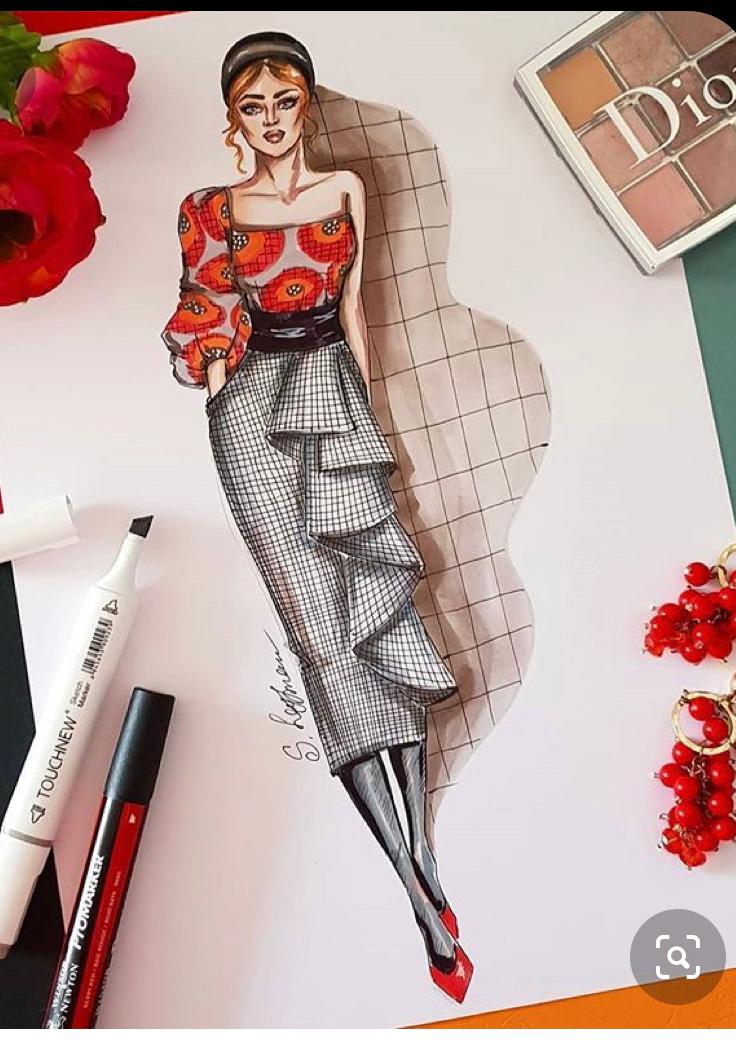 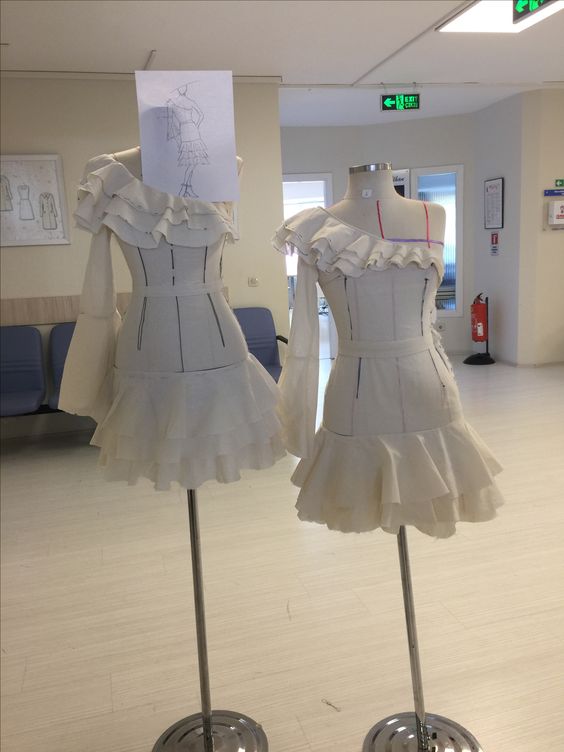 MODA TASARIM TEKNOLOJİSİ ALANININ AMACITekstil endüstrisinin gereksinimi olan giyim tasarımı bilen tasarımcılar ve modelistler yetiştirmeyi amaçlamaktadır. Bölüm öğrencileri eğitim süresince tasarım ilkesi bakımından farklı olmayan; fakat ürün oluşturulması için farklı teknik yöntemler gerektiren giyim tasarımına dönük Kalıp Hazırlama, Üretim, Drapaj ve Tasarım gibi dersler alırlar. Eğitim fabrika ve fuar ziyaretleri, müze gezileri, konferanslar ve sergiler ile desteklenmektedirModelist; kadın ,erkek ve çocuk giysilerine ait kalıp, kalıba uygun şablon, serileme ve pastal planı hazırlama, örnek dikiminin yapılmasını sağlama, iş geliştirmeye yönelik önerilerde bulunma bilgi ve becerisine sahip meslek elemanıdır.MODELİSTİN GÖREVLERİİş planı yapmak, Belirlenen modele ve ölçüye uygun kalıp hazırlamak,Kalıpları serileştirmek, Kalıpları şablonlamak,Kalıp ve modele uygun malzeme tespiti yapmak, Pastal resmi hazırlamak,Numune dikimi yaptırmak,Mesleki gelişime ilişkin etkinliklere katılmak şeklinde sıralanabilir. MODA TASARIMCISI: özgün kıyafet, aksesuar ve ayakkabılar tasarlar. Tasarımları çizer, kumaş ve desenleri seçer, tasarladığı ürünlerin nasıl üretileceğine dair talimatlar verir. MODA TASARIMCISININ GÖREVLERİ Moda trendlerini incelemek ve tüketicilere hitap edecek tasarımları belirlemek,Tasarımlar için hedef pazarları ve demografileri tanımlamak, Kreasyon için bir temaya karar vermek,Tasarım fikrini yaratmak veya görselleştirmek için elle tasarım yapmak veya bilgisayar destekli tasarım programları kullanmak,Kumaş örnekleri almak için üretici veya ticari fuarları ziyaret etmek,Prototip bir tasarım oluşturmak için diğer tasarımcılarla veya ekip üyeleriyle çalışmak,Tasarımların nihai üretimini denetlemek,Örnek kıyafetlerin modeller üzerindeki görünümünü inceleyerek, tasarlanan ürünün hedef tüketicilerin yaş, cinsiyet, stil ve sosyoekonomik statüleriyle eşleştiğinden emin olmak ve gerektiğinde giysileri yeniden tasarlamak,Yeni moda trendlerinin yanı sıra kumaş, renk ve desenler ile ilgili genel eğilimleri takip etmek, HANGİ NİTELİKLERE SAHİP OLMAK GEREKİR?Yaratıcı, meraklı, araştırmacı ve girişken bir kişilik yapısı ile birlikte sanat, tasarım ve modaya ilgi duyması gerekli.  İŞ BULMA OLANAKLARI NELERDİR?Moda tasarımcısı, Modelist, stilist, tasarımcı asistanı, müşteri temsilcisi olarak işe başlayabilirler.    Eğitim alındığı takdirde, kostüm tasarımı, giyim endüstrisi öğretmenliği, giyim öğretmenliği, hazır giyim öğretmenliği mesleklerini de seçebilirler.ÖĞRENCİLERİMİZİN ÇALIŞMALARINDAN ÖRNEKLER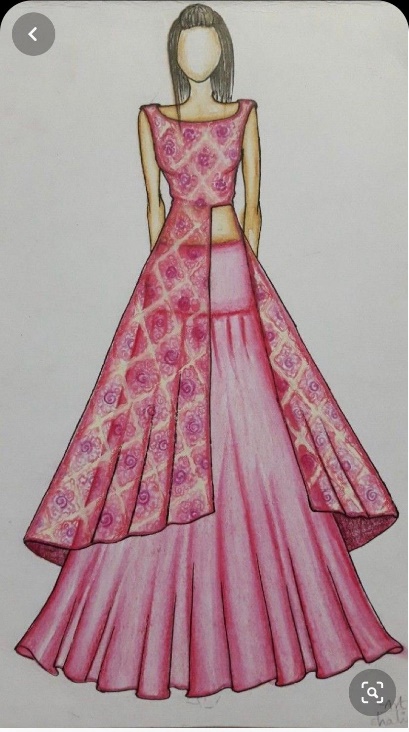 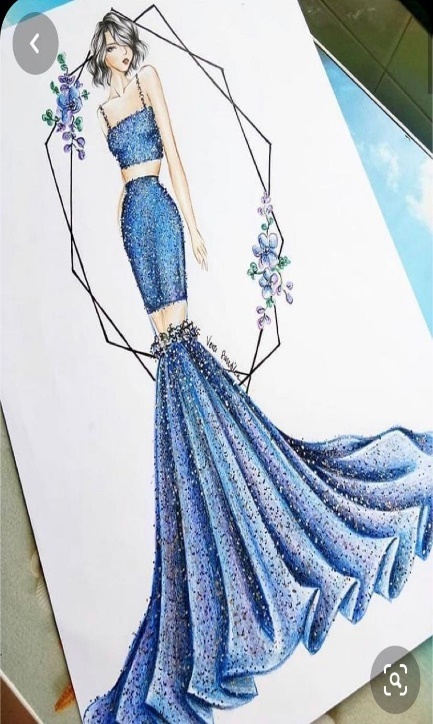 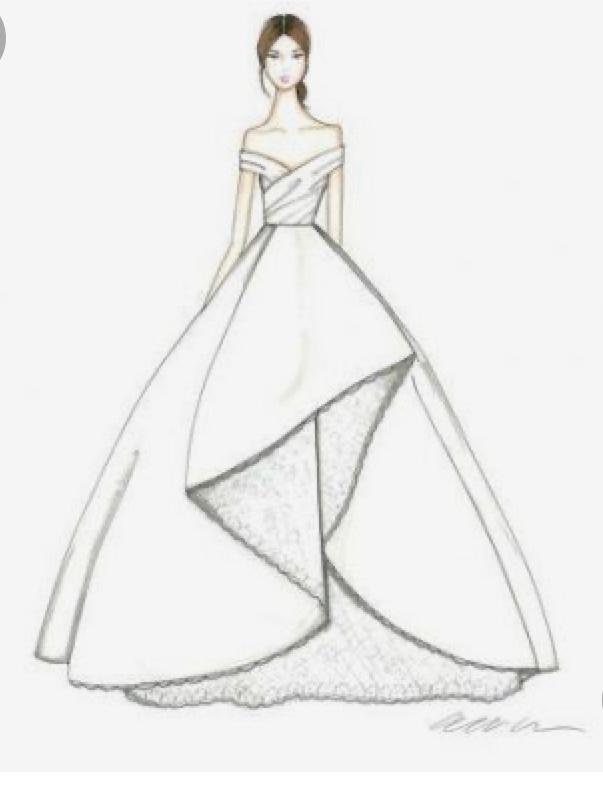 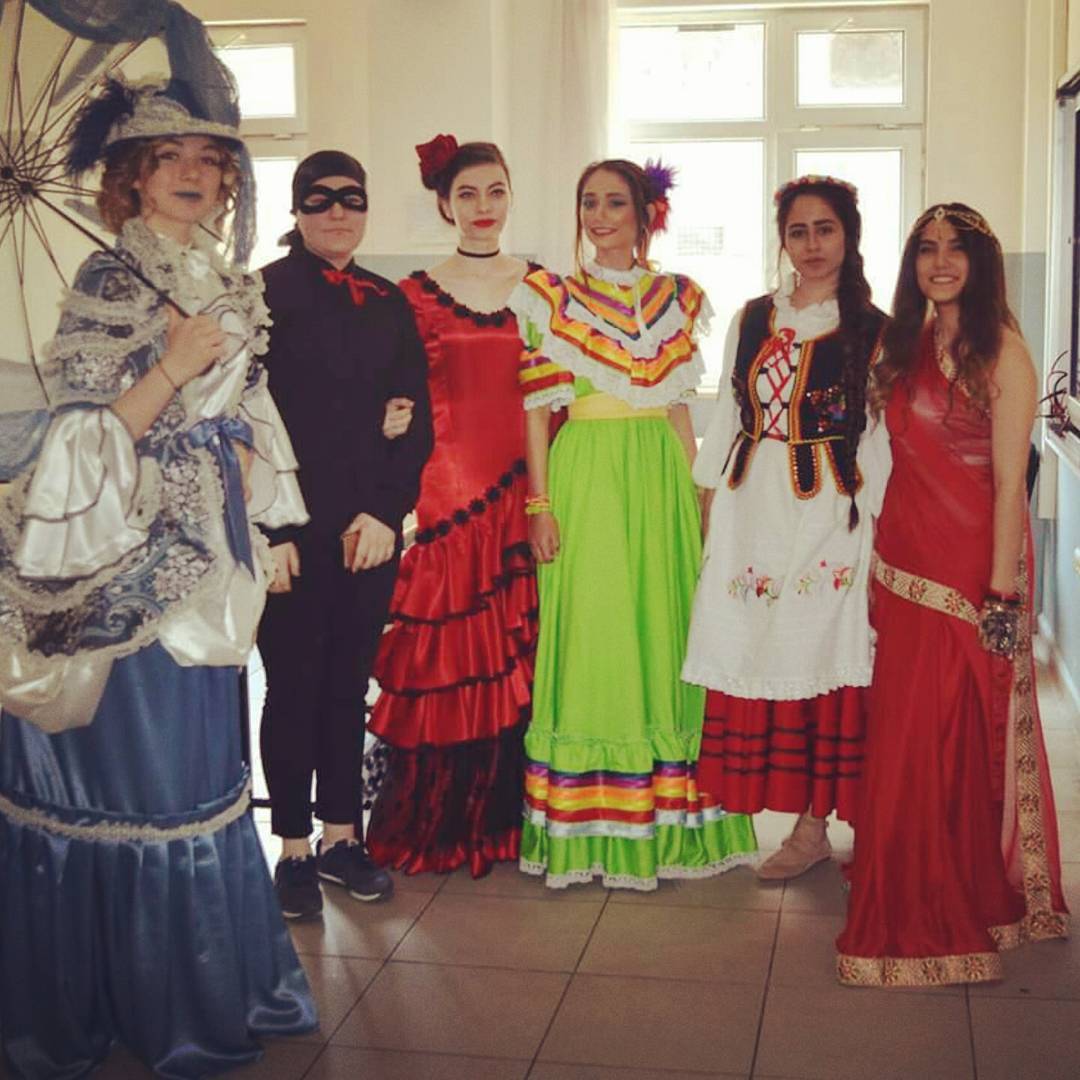 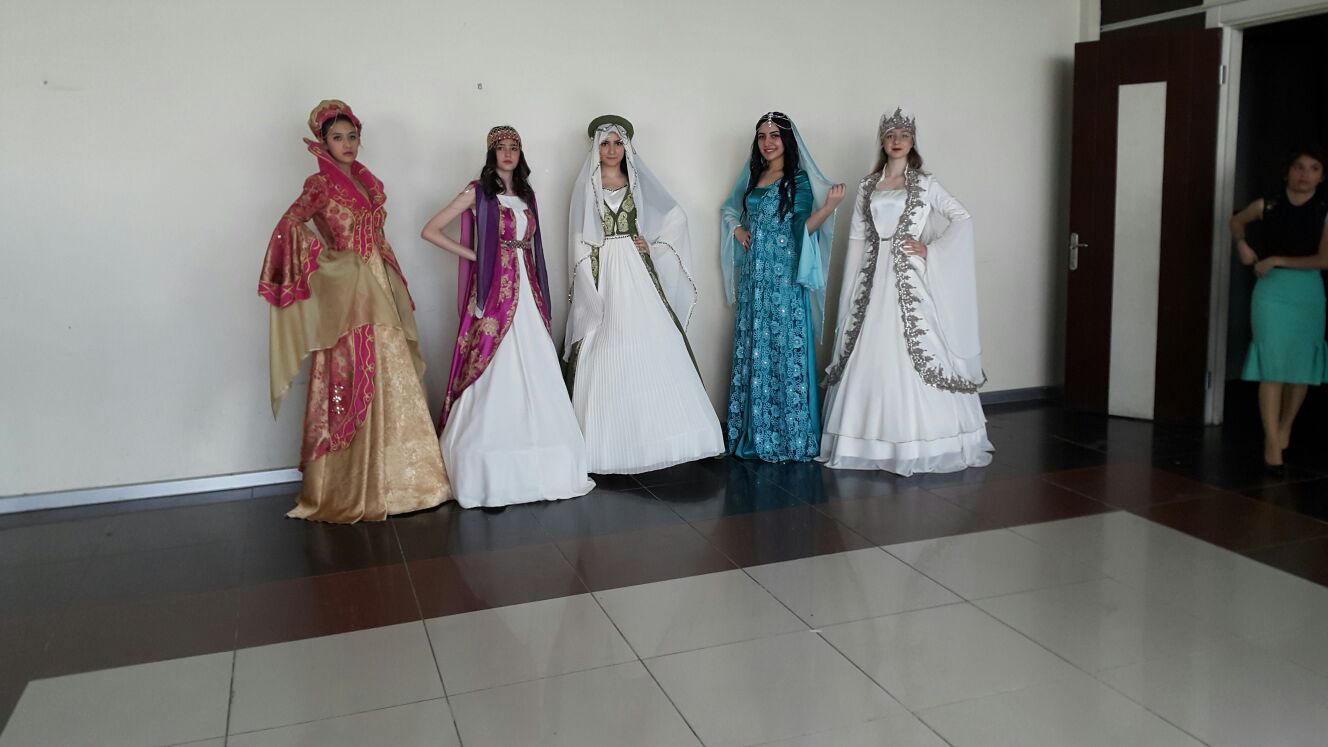 4 YILLIK MODA TASARIM BÖLÜMÜ TABAN PUANLARI2YILLIK MODA TASARIM BÖLÜMÜ TABAN PUANLARI 2020                                                 UNUTMA ! MESLEĞİN GELECEĞİNDİRÜNİVERSİTEFAKÜLTEBÖLÜMPUAN TÜRÜGENEL YERL.GENEL KONT.TABAN PUANTAVAN PUANANKARA HACI BAYRAM VELİ ÜNİVERSİTESİSanat ve Tasarım FakültesiModa TasarımıEA2928264,59114319,06325GE ÜNİVERSİTESİ (İZMİR)Moda ve Tasarım YüksekokuluModa TasarımıEA3130256,30174333,27559SELÇUK ÜNİVERSİTESİ (KONYA)Sanat ve Tasarım FakültesiModa TasarımıEA4140241,59696290,34902ANKARA HACI BAYRAM VELİ ÜNİVERSİTESİSanat ve Tasarım FakültesiModa Tasarımı (M.T.O.K.)EA77237,45549261,89815ANKARA HACI BAYRAM VELİ ÜNİVERSİTESİSanat ve Tasarım FakültesiModa Tasarımı (KKTC Uyruklu)EA02——ULUSLARARASI BALKAN ÜNİVERSİTESİ (ÜSKÜP-MAKEDONYA)Sanat ve Tasarım FakültesiModa Tasarımı (Ücretli)EA07——ULUSLARARASI BALKAN ÜNİVERSİTESİ (ÜSKÜP-MAKEDONYA)Sanat ve Tasarım FakültesiModa Tasarımı (%50 İndirimli)EA03——ULUSLARARASI BALKAN ÜNİVERSİTESİ (ÜSKÜP-MAKEDONYA)Sanat ve Tasarım FakültesiModa Tasarımı (%25 İndirimli)EA05——ÜNİVERSİTEFAKÜLTEBÖLÜMPUAN TÜRÜGENEL KONT.GENEL YERL.TABAN PUANTAVAN PUANİSTANBUL AYVANSARAY ÜNİVERSİTESİPlato Meslek YüksekokuluModa Tasarımı (Uzaktan Öğretim) (Burslu)TYT33349,49341378,57166İSTANBUL BİLGİ ÜNİVERSİTESİMeslek YüksekokuluModa Tasarımı (İÖ) (Burslu)TYT44341,70175361,85743İSTANBUL BİLGİ ÜNİVERSİTESİMeslek YüksekokuluModa Tasarımı (Burslu)TYT44330,56596417,31864FARUK SARAÇ TASARIM MESLEK YÜKSEKOKULU(BURSA)Faruk Saraç Tasarım Meslek YüksekokuluModa Tasarımı (Burslu)TYT66307,40162368,03474İSTANBUL KÜLTÜR ÜNİVERSİTESİMeslek YüksekokuluModa Tasarımı (İÖ) (Burslu)TYT33305,16566320,16689IŞIK ÜNİVERSİTESİ(İSTANBUL)Meslek YüksekokuluModa Tasarımı (Burslu)TYT22300,45672306,07156İSTANBUL AYDIN ÜNİVERSİTESİAnadolu Bil Meslek YüksekokuluModa Tasarımı (Burslu)TYT66298,59763356,55435BEYKENT ÜNİVERSİTESİ(İSTANBUL)Meslek YüksekokuluModa Tasarımı (Burslu)TYT44293,01864326,59355HALİÇ ÜNİVERSİTESİ(İSTANBUL)Meslek YüksekokuluModa Tasarımı (Burslu)TYT33292,27265304,37673İSTANBUL KÜLTÜR ÜNİVERSİTESİMeslek YüksekokuluModa Tasarımı (Burslu)TYT44287,19531333,23376MARMARA ÜNİVERSİTESİ(İSTANBUL)Teknik Bilimler Meslek YüksekokuluModa TasarımıTYT5050286,11757358,18161İSTANBUL GELİŞİM ÜNİVERSİTESİİstanbul Gelişim Meslek YüksekokuluModa Tasarımı (Burslu)TYT33280,35607308,36687MALTEPE ÜNİVERSİTESİ(İSTANBUL)Meslek YüksekokuluModa Tasarımı (Burslu)TYT22275,84832282,68477İSTANBUL AYVANSARAY ÜNİVERSİTESİPlato Meslek YüksekokuluModa Tasarımı (Burslu)TYT33274,39452282,75752AVRASYA ÜNİVERSİTESİ(TRABZON)Meslek YüksekokuluModa Tasarımı (Burslu)TYT33274,36347344,29294İSTANBUL AREL ÜNİVERSİTESİMeslek YüksekokuluModa Tasarımı (Burslu)TYT33271,61925283,7159NİŞANTAŞI ÜNİVERSİTESİ(İSTANBUL)Nişantaşı Meslek YüksekokuluModa Tasarımı (İÖ) (Burslu)TYT33269,2901275,49928İSTANBUL AYVANSARAY ÜNİVERSİTESİPlato Meslek YüksekokuluModa Tasarımı (İÖ) (Burslu)TYT22269,27505273,92659İSTANBUL AYDIN ÜNİVERSİTESİAnadolu Bil Meslek YüksekokuluModa Tasarımı (İÖ) (Burslu)TYT33269,10735305,1795İSTANBUL GELİŞİM ÜNİVERSİTESİİstanbul Gelişim Meslek YüksekokuluModa Tasarımı (İÖ) (Burslu)TYT22265,74182313,38496MARMARA ÜNİVERSİTESİ(İSTANBUL)Teknik Bilimler Meslek YüksekokuluModa Tasarımı (İÖ)TYT5052263,68859332,43741BEYKENT ÜNİVERSİTESİ(İSTANBUL)Meslek YüksekokuluModa Tasarımı (İÖ) (Burslu)TYT44263,33347288,45228NİŞANTAŞI ÜNİVERSİTESİ(İSTANBUL)Nişantaşı Meslek YüksekokuluModa Tasarımı (Burslu)TYT55262,40568266,42868BURSA ULUDAĞ ÜNİVERSİTESİTeknik Bilimler Meslek YüksekokuluModa TasarımıTYT2020261,57227303,70798MARMARA ÜNİVERSİTESİ(İSTANBUL)Teknik Bilimler Meslek YüksekokuluModa Tasarımı (Uzaktan Öğretim)TYT5052259,86859333,67283İSTANBUL OKAN ÜNİVERSİTESİMeslek YüksekokuluModa Tasarımı (Burslu)TYT33259,51175265,0289IŞIK ÜNİVERSİTESİ(İSTANBUL)Meslek YüksekokuluModa Tasarımı (İÖ) (Burslu)TYT22255,67012299,84112EGE ÜNİVERSİTESİ(İZMİR)Emel Akın Meslek YüksekokuluModa TasarımıTYT5557254,3313343,80433IŞIK ÜNİVERSİTESİ(İSTANBUL)Meslek YüksekokuluModa Tasarımı (%75 İndirimli)TYT66241,51652295,51371MALTEPE ÜNİVERSİTESİ(İSTANBUL)Meslek YüksekokuluModa Tasarımı (%75 İndirimli)TYT1010241,24232278,86177EGE ÜNİVERSİTESİ(İZMİR)Bayındır Meslek YüksekokuluModa TasarımıTYT3536239,37517305,75857İSTANBUL BİLGİ ÜNİVERSİTESİMeslek YüksekokuluModa Tasarımı (%75 İndirimli)TYT3838230,5547317,85115ANKARA ÜNİVERSİTESİBeypazarı Meslek YüksekokuluModa TasarımıTYT5052229,86677283,97148HALİÇ ÜNİVERSİTESİ(İSTANBUL)Meslek YüksekokuluModa Tasarımı (%75 İndirimli)TYT2727224,91874279,77811ÇUKUROVA ÜNİVERSİTESİ(ADANA)Adana Meslek YüksekokuluModa TasarımıTYT4547224,08327311,8586AKDENİZ ÜNİVERSİTESİ(ANTALYA)Serik Gülsün-Süleyman Süral Meslek YüksekokuluModa TasarımıTYT6062222,68051288,75348İSTANBUL KÜLTÜR ÜNİVERSİTESİMeslek YüksekokuluModa Tasarımı (%75 İndirimli)TYT2222222,06691269,02357AYDIN ADNAN MENDERES ÜNİVERSİTESİAydın Meslek YüksekokuluModa TasarımıTYT5052220,22661281,2072BEYKENT ÜNİVERSİTESİ(İSTANBUL)Meslek YüksekokuluModa Tasarımı (%75 İndirimli)TYT3030219,07535278,88145SAKARYA UYGULAMALI BİLİMLER ÜNİVERSİTESİFerizli Meslek YüksekokuluModa TasarımıTYT5052218,97769272,56434AVRASYA ÜNİVERSİTESİ(TRABZON)Meslek YüksekokuluModa Tasarımı (%75 İndirimli)TYT274217,88147254,62538İSTANBUL GELİŞİM ÜNİVERSİTESİİstanbul Gelişim Meslek YüksekokuluModa Tasarımı (%75 İndirimli)TYT2020217,08718272,22362PAMUKKALE ÜNİVERSİTESİ(DENİZLİ)Denizli Teknik Bilimler Meslek YüksekokuluModa TasarımıTYT7072216,58124374,61618IŞIK ÜNİVERSİTESİ(İSTANBUL)Meslek YüksekokuluModa Tasarımı (İÖ) (%75 İndirimli)TYT83214,38803236,79651BEYKENT ÜNİVERSİTESİ(İSTANBUL)Meslek YüksekokuluModa Tasarımı (%50 İndirimli)TYT66213,97802241,96919ÇUKUROVA ÜNİVERSİTESİ(ADANA)Adana Meslek YüksekokuluModa Tasarımı (İÖ)TYT3536208,55075242,60779İSTANBUL AREL ÜNİVERSİTESİMeslek YüksekokuluModa Tasarımı (%50 İndirimli)TYT72206,92744213,62844AYDIN ADNAN MENDERES ÜNİVERSİTESİSöke Meslek YüksekokuluModa TasarımıTYT5052206,88384322,76124IŞIK ÜNİVERSİTESİ(İSTANBUL)Meslek YüksekokuluModa Tasarımı (%50 İndirimli)TYT105206,23326225,97764BOLU ABANT İZZET BAYSAL ÜNİVERSİTESİGerede Meslek YüksekokuluModa TasarımıTYT4041205,6171263,92571MALTEPE ÜNİVERSİTESİ(İSTANBUL)Meslek YüksekokuluModa Tasarımı (%50 İndirimli)TYT1010197,7211241,0888İSTANBUL OKAN ÜNİVERSİTESİMeslek YüksekokuluModa Tasarımı (%50 İndirimli)TYT275196,51752216,17645MANİSA CELÂL BAYAR ÜNİVERSİTESİSalihli Meslek YüksekokuluModa TasarımıTYT6567194,32732296,0166TARSUS ÜNİVERSİTESİ(MERSİN)Meslek YüksekokuluModa TasarımıTYT5052192,97303255,24205İSTANBUL GELİŞİM ÜNİVERSİTESİİstanbul Gelişim Meslek YüksekokuluModa Tasarımı (%50 İndirimli)TYT77192,64986217,84306İSTANBUL AYVANSARAY ÜNİVERSİTESİPlato Meslek YüksekokuluModa Tasarımı (%75 İndirimli)TYT2717190,40683259,5839BURDUR MEHMET AKİF ERSOY ÜNİVERSİTESİBucak Emin Gülmez Teknik Bilimler Meslek YüksekokuluModa TasarımıTYT2515190,3389220,63716DÜZCE ÜNİVERSİTESİMeslek YüksekokuluModa TasarımıTYT6062190,10104335,18601İSTANBUL GELİŞİM ÜNİVERSİTESİİstanbul Gelişim Meslek YüksekokuluModa Tasarımı (İÖ) (%75 İndirimli)TYT1513189,63126238,48232NİŞANTAŞI ÜNİVERSİTESİ(İSTANBUL)Nişantaşı Meslek YüksekokuluModa Tasarımı (İÖ) (%75 İndirimli)TYT275189,1178225,6212GİRESUN ÜNİVERSİTESİŞebinkarahisar Teknik Bilimler Meslek YüksekokuluModa TasarımıTYT2015188,57113234,1923PAMUKKALE ÜNİVERSİTESİ(DENİZLİ)Buldan Meslek YüksekokuluModa TasarımıTYT3536188,0269222,19171İSTANBUL AYDIN ÜNİVERSİTESİAnadolu Bil Meslek YüksekokuluModa Tasarımı (İÖ) (%75 İndirimli)TYT2726187,11964255,97161KAFKAS ÜNİVERSİTESİ(KARS)Güzel Sanatlar Meslek YüksekokuluModa TasarımıTYT3013186,81557386,81952BEYKENT ÜNİVERSİTESİ(İSTANBUL)Meslek YüksekokuluModa Tasarımı (İÖ) (%75 İndirimli)TYT3626186,70968233,67341NİĞDE ÖMER HALİSDEMİR ÜNİVERSİTESİBor Halil-Zöhre Ataman Meslek YüksekokuluModa TasarımıTYT2516186,38323264,55324İSTANBUL AYVANSARAY ÜNİVERSİTESİPlato Meslek YüksekokuluModa Tasarımı (Uzaktan Öğretim) (%75 İndirimli)TYT3127184,25238302,49977FARUK SARAÇ TASARIM MESLEK YÜKSEKOKULU(BURSA)Faruk Saraç Tasarım Meslek YüksekokuluModa Tasarımı (%50 İndirimli)TYT5648182,69442307,20638MALATYA TURGUT ÖZAL ÜNİVERSİTESİYeşilyurt Meslek YüksekokuluModa TasarımıTYT4038181,96679310,72878İSTANBUL KÜLTÜR ÜNİVERSİTESİMeslek YüksekokuluModa Tasarımı (İÖ) (%75 İndirimli)TYT2717181,91505245,13454NİŞANTAŞI ÜNİVERSİTESİ(İSTANBUL)Nişantaşı Meslek YüksekokuluModa Tasarımı (%75 İndirimli)TYT4534181,74446255,9891AMASYA ÜNİVERSİTESİAmasya Teknik Bilimler Meslek YüksekokuluModa TasarımıTYT3030181,57547357,51952KÜTAHYA DUMLUPINAR ÜNİVERSİTESİGediz Meslek YüksekokuluModa TasarımıTYT258181,49335229,54625İSTANBUL KÜLTÜR ÜNİVERSİTESİMeslek YüksekokuluModa Tasarımı (%50 İndirimli)TYT1510181,3347225,16771İSTANBUL AYDIN ÜNİVERSİTESİAnadolu Bil Meslek YüksekokuluModa Tasarımı (%50 İndirimli)TYT5444180,60775260,33491İSTANBUL AYVANSARAY ÜNİVERSİTESİPlato Meslek YüksekokuluModa Tasarımı (İÖ) (%75 İndirimli)TYT186178,54002242,88908İSTANBUL BİLGİ ÜNİVERSİTESİMeslek YüksekokuluModa Tasarımı (İÖ) (%75 İndirimli)TYT3816177,82046322,93695HİTİT ÜNİVERSİTESİ(ÇORUM)Teknik Bilimler Meslek YüksekokuluModa TasarımıTYT2522176,61585261,90178MUNZUR ÜNİVERSİTESİ(TUNCELİ)Tunceli Meslek YüksekokuluModa TasarımıTYT2013176,02263215,35535UŞAK ÜNİVERSİTESİUlubey Meslek YüksekokuluModa TasarımıTYT2518175,93631262,19789GİRESUN ÜNİVERSİTESİTeknik Bilimler Meslek YüksekokuluModa TasarımıTYT5029175,29056321,98399AFYON KOCATEPE ÜNİVERSİTESİ(AFYONKARAHİSAR)Dinar Meslek YüksekokuluModa TasarımıTYT2016174,88424249,67225KAHRAMANMARAŞ SÜTÇÜ İMAM ÜNİVERSİTESİTeknik Bilimler Meslek YüksekokuluModa TasarımıTYT5052174,85969349,06178AYDIN ADNAN MENDERES ÜNİVERSİTESİSöke Meslek YüksekokuluModa Tasarımı (İÖ)TYT2523173,8781226,50571ISPARTA UYGULAMALI BİLİMLER ÜNİVERSİTESİGönen Meslek YüksekokuluModa TasarımıTYT2511172,88636238,94035BİLECİK ŞEYH EDEBALİ ÜNİVERSİTESİSöğüt Meslek YüksekokuluModa TasarımıTYT3520172,48912234,89332ERZİNCAN BİNALİ YILDIRIM ÜNİVERSİTESİMeslek YüksekokuluModa TasarımıTYT2522172,17658356,18991KIRKLARELİ ÜNİVERSİTESİTeknik Bilimler Meslek YüksekokuluModa TasarımıTYT4025171,90592249,57795ORDU ÜNİVERSİTESİFatsa Meslek YüksekokuluModa TasarımıTYT5048171,83176292,43772MANİSA CELÂL BAYAR ÜNİVERSİTESİSalihli Meslek YüksekokuluModa Tasarımı (İÖ)TYT3015170,53167335,67529İSTANBUL AREL ÜNİVERSİTESİMeslek YüksekokuluModa Tasarımı (%75 İndirimli)TYT2018169,74492234,84924TOKAT GAZİOSMANPAŞA ÜNİVERSİTESİErbaa Meslek YüksekokuluModa TasarımıTYT2511169,62194263,59635İSTANBUL GELİŞİM ÜNİVERSİTESİİstanbul Gelişim Meslek YüksekokuluModa Tasarımı (İÖ) (%50 İndirimli)TYT30——IŞIK ÜNİVERSİTESİ(İSTANBUL)Meslek YüksekokuluModa Tasarımı (İÖ) (%50 İndirimli)TYT80——PAMUKKALE ÜNİVERSİTESİ(DENİZLİ)Denizli Teknik Bilimler Meslek YüksekokuluModa Tasarımı (KKTC Uyruklu)TYT10——